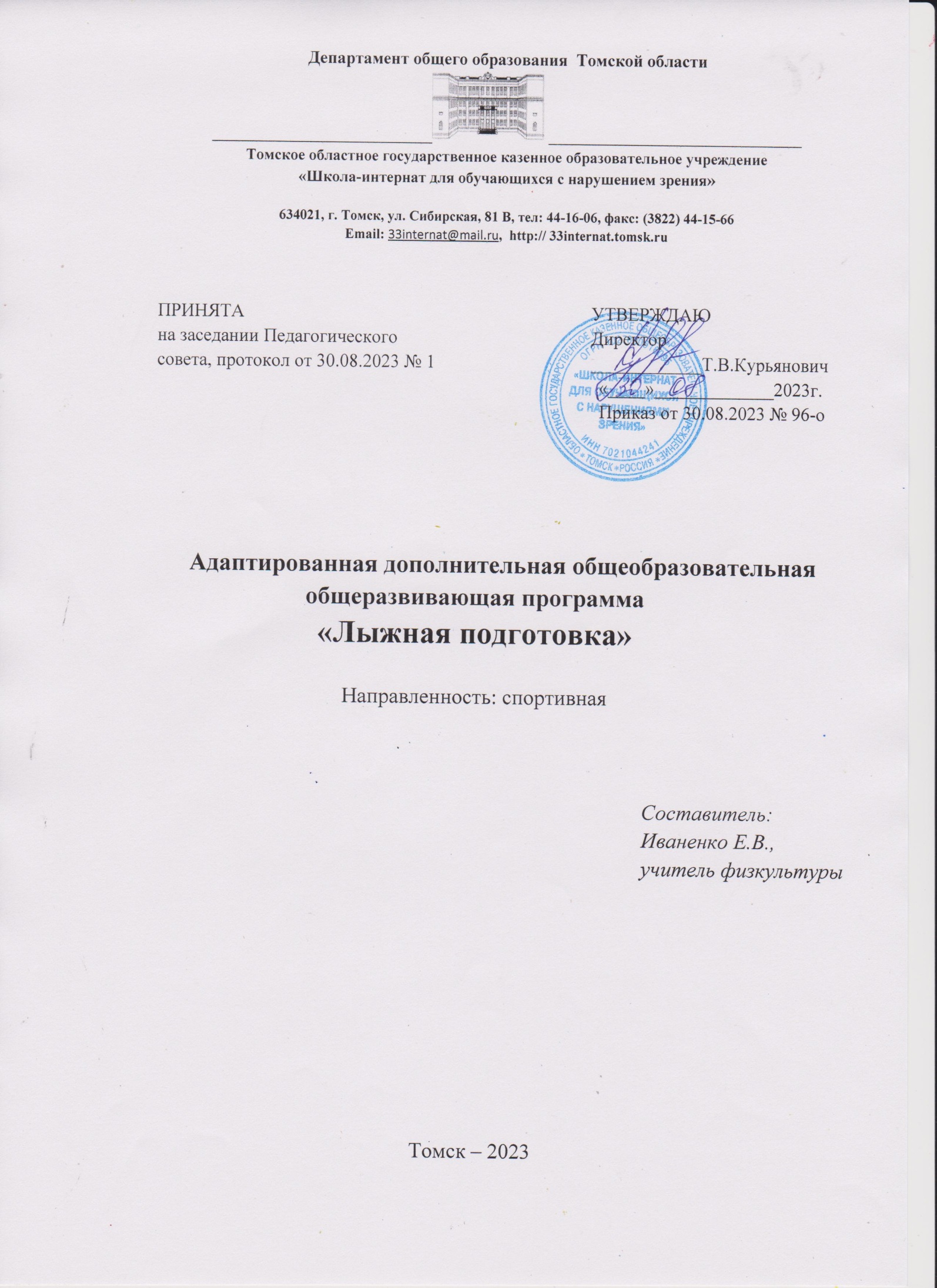 Пояснительная запискаНаправленность программы – физкультурно-оздоровительная.Лыжный спорт является одним из популярнейших занятий в мире. Занятия этим видом спорта являются важным средством физического воспитания, занимают одно из первых мест по своему характеру двигательных действий.Актуальность программы. Занятия лыжным спортом компенсируют недостаточную двигательную активность современных подростков, играют большую роль в профилактике многих заболеваний, повышают функциональные возможности организма, повышают работоспособность. Принести полное удовлетворение занятия лыжным спортом могут только тогда, когда лыжник в полной мере владеет техникой ходьбы на лыжах, техникой спуска с гор и поворотов. Наиболее быстро и хорошо осваивают технические приемы дети и подростки. Правильные и рациональные движения сохраняются в последствии на всю жизнь. Продуманная и хорошо организованная учебно- тренировочная работа способствует успешной подготовке юных спортсменов - лыжников.Лыжные гонки являются одним из самых массовых видов спорта. Занятия лыжными гонками способствуют развитию всех физических качеств, а более всего общей выносливости, что актуально в современном мире.Программа рассчитана на две группы обучающихся – 10-14 лет и 15-18 лет. Программа составлена с учетом психологических и физических особенностей развития детей.Объем и срок освоения программы. Для I группы программа рассчитана на 34 часа в год, по 1 часу в неделю;Для II группы: 68 часов, по 2 часа в неделю.Форма обучения – очная, в дневное внеурочное время.Особенности организации образовательного процесса - основной формой обучения являются групповые учебно-тренировочные занятия.Формы аттестации: контрольные испытания по ОФП, участие в соревнованиях разного уровня.Цели программы «Лыжная подготовка»:освоение знаний о физической культуре, её связи с физическим воспитанием и спортивной подготовкой;формирование компетентности в физкультурно-оздоровительной и спортивно – оздоровительной деятельности, творческого опыта в индивидуальных и коллективных формах занятий физкультурой и спортом;укрепление	здоровья	и	повышение	уровня	физического	развития	обучающихся.Задачи программы «Лыжная подготовка»:Обучающие:освоение и совершенствование техники и тактики лыжных ходов Развивающие:развитие и закрепления потребности в систематических занятиях спортомразвитие физических качеств, необходимых для занятий лыжным спортомформирование морально-волевых качеств юных спортсменов Воспитательные:воспитывать чувство коллективизма, взаимопомощи и взаимовыручки;воспитывать дисциплинированность;способствовать снятию стрессов и раздражительности;воспитание спортивного резерва для занятия лыжными видами спорта.Ожидаемые результаты:Обучаясь по данной программе, учащиеся должны:Знать / понимать:влияние оздоровительных систем физического воспитания на укрепление здоровья, профилактику заболеваний и увеличение продолжительности жизни;формы занятий физической культуры и лыжным спортом, их целевое назначение и применение в обыденной жизни для достижения спортивного мастерства и высоких результатов;требования техники безопасности к занятиям лыжным спортом;способы контроля и оценки индивидуального физического развития и физической подготовленности.Уметь:планировать и проводить индивидуальные и групповые тренировочные занятия по лыжному спорту;выполнять приемы страховки и само страховки;выполнять комплексы упражнений по ОФП и СФП;выполнять соревновательные упражнения и технико-тактические действия по избранному виду спорта;выполнять требования физической и спортивной подготовки во время соревнований и при сдаче контрольных нормативов;владеть техникой основных лыжных ходов (легкоатлетических упражнений);использовать полученные знания и навыки в повседневной жизни.Содержание программыВведение. История возникновения и развития лыжного спортаЭволюция лыж о снаряжения лыжника. Освоение терминологии лыжника- спортсмена. Единые правила ухода за лыжным инвентарём. Особенности применения лыжных мазей. Понятие об общефизической и специальной подготовке лыжника—гонщика. Крупнейшие международные и всероссийские соревнования лыжников.Лыжный инвентарь. Подбор палок и лыж. Переноска лыж и палок. Надевание лыж. Строевые упражнения.Одежда и обувь для занятий на лыжах. Подготовка, смазка лыж к учебно-тренировочным занятиям и соревнованиям. Правила безопасности на уроках лыжной подготовки и соблюдение правил дорожного движения при переходе к месту занятий. Оказание первой помощи при травмах и обморожении. Названиеразучиваемых упражнений и основы правильной техники. Элементы тактики лыжных гонок. Виды лыжного спорта. История развития лыжного спорта, спортсмены-лыжники, Олимпийские чемпионы. Влияние занятий лыжными гонками на укрепление здоровья. Режим и питание лыжника. Выносливость. Развитие выносливости во время самостоятельных занятий.Психологическая подготовка юного лыжника. Стойка лыжника, развитие координации.Стойка лыжника. Понятие о чувстве «времени, снега и лыж». Тренинг на формирование и развитие координации движения рук и ног, равновесия, ритм, ориентирование в пространстве, реагирование на препятствие, перестроение двигательной деятельности. Согласование и дифференцирование параметров движений, сохранение статико-кинетической устойчивости во время движения по снегу.Особенности различных лыжных ходов.Значение правильной техники хождения на лыжах для достижения высоких спортивных результатов. Особенности скоростного режима при прохождении различных дистанций на соревнованиях. Понятие о разнообразии техник лыжного хода, о торможении и поворотах, о преодолении подъёмов и спусков, об особенностях махов ногами и руками в сочетании со свободным скольжением на лыжах. Физические свойства опорно-двигательного аппарата юного лыжника.Физическое совершенствование. Техника передвижения на лыжах:Передвижение ступающим и скользящим шагами;Попеременный двушажный ход, одновременный одношажный ход, одновременный безшажный     ход, коньковый ход; Спуск в стойке устойчивости. Спуски в низкой, основной и высокой стойках;Подъемы «елочкой», «полу ёлочкой», «лесенкой»;Повороты переступанием на месте;Торможение падением, повороты переступанием;Непрерывное передвижение от 1,5      Специальная физическая подготовка:       Специальная	физическая	подготовка	направлена	на	воспитание физических способностей, отвечающих специфическим требованиям избранного вида спорта. Ходьба широким шагом. Передвижение на самокате, отталкиваясь одной ногой. В посадке лыжника имитация движений рук попеременного двушажного хода, то же имитация движений бесшажного одновременного хода. Шаговая имитация с учебной целью.4. Общая физическая подготовка.Строевые упражнения: Построение и перестроения на месте. Повороты на месте и в движении. Размыкания в строю. Ходьба и бег в строю. Выполнение команды «Лыжи на плечо», «Лыжи под руку», «Лыжи к ноге», «На лыжи становись». Общеразвивающие упражнения:Общеразвивающие гимнастические упражнения для развития мышц и костно-связочного аппарата рук и плечевого пояса;Упражнения для развития мышц туловища;Упражнения для развития мышц и костно-связочного аппарата ног;Упражнения на растягивание, расслабление и координацию движений.Упражнения в равновесии;Легкоатлетические упражнения.Упражнения на лыжах для развития физических качеств:координации: перенос тяжести тела с лыжи на лыжу (на месте, в движении, прыжком с опорой на палки)выносливости: передвижения на лыжах в режиме умеренной интенсивности, повторное прохождение дистанции 20-40 метров в режиме большой интенсивности.скоростно-силовых качеств: скоростные передвижения на лыжах на дистанции от 200 до 500 метров.Особенности передвижения на лыжах по пересечённой местности. Подъём и спуск по склонам.Особенности ступающего и скользящего шага, способы поворота. Движение попеременным двушажным и одновременными ходами. Отличительные особенности техники коньковых и классических способов передвижения на лыжах. Подъём и спуск по склонам.Игра «Скользи как можно дольше» проводится с целью выработки силы отталкивания, координации движений и быстроты разбега на ровной площадке. Группа на лыжах выстраивается в шеренгу, разомкнутую на вытянутые руки. По сигналу все играющие делают мощный разбег с толчками палками до стартовой отметки, после чего скользят на двух лыжах, стараясь прокатиться как можно дальше без помощи палок. Победителем признаётся про скользивший дальше всех.Подготовка и проведение квалификационных соревнований лыжников.Задачи спортивных соревнований и их значение в подготовке спортсмена. Подготовка к соревнованиям, оформление стартового городка, разметка дистанции. Требования к спортивной форме лыжника. Эмблема, номер, другие спортивные атрибуты. Правила проведения соревнований. Права и обязанности судейской коллегииКроссовая подготовка.Быстрая ходьба и бег по пересеченной местностиУсловия реализации программыДля успешной реализации программы необходимо наличие материально-технической базы.Наличие стадиона, спортивного зала и спортивного инвентаря (мячи, скакалки, гимнастические маты, гимнастические палки), для проведения занятий в холодную погоду, помещения лыжной базы, где хранится лыжный инвентарь в специально оборудованных стеллажах. Наличие необходимого количество комплектов исправного лыжного инвентаря (комплект включает в себя: лыжи с жестким креплением, лыжные ботинки, палки). Наличие набора инструментов для установки креплений и мелкого ремонта. Наличие комплекта лыжных мазей для различных температур.Занятия проводятся в специально подготовленных местах, расположенных недалеко от школы. Имеется учебная площадка рядом со школой, предназначена для обучения технике передвижения на лыжах. Учебная лыжня готовится на территории школы, проходит по пересеченной местности, служит для закрепления и совершенствования техники изученных способов передвижения.Список литературы.Аграновский М.А. Лыжный спорт: Учебник для ИФК.- М.: физкультура и спорт, 1980Бутин И.М. Лыжный спорт: Учебник для студентов педагогических институтов. - М: Просвещение,Лыжная подготовка в школе: 1-11 кл.: Метод. пособие. – М.: Изд-во ВЛАДОС-ПРЕСС, 2001Кун Л. Всеобщая история физической культуры и спорта / Пер. с венгер.-М: Радуга, 1982                                                                   Календарный учебный план I группа                                                                 Календарный учебный план II группа№ п\пКол-во часовТема занятия11Инструктаж по Т\Б. Гигиена спортсмена. ОФП. Специальная физическая подготовка21ОФП. Специальная физическая подготовка. Техническая подготовка.31ОФП. Специальная физическая подготовка. Имитация техники лыжных ходов41ОФП. Кросс. Игры. Специальная физическая подготовка. Имитация лыжных ходов51ОФП. Медленный бег. Игры. Специальная физическая подготовка. Имитация лыжных ходов61ОФП. Кросс. Специальная физическая подготовка. Развитие силовых качеств. Техника ходов.71Контрольная тренировка. ОФП. Игры81ОФП. Бег, беговые упражнения. Игра. Специальная физическая подготовка. Имитация91ОФП. Кросс. Специальная физическая подготовка. Игра. Имитация.101Теоретический материал «История лыжного спорта». ОФП. Специальная физическая подготовка.111ОФП. Кросс. Специальная физическая подготовка. Развитие силовых качеств. Имитация.121ОФП. Бег и беговые упражнения.131ОФП. Скоростной бег. СФП. Имитация лыжных ходов141ОФП. Кросс. Бег по пересеченной местности. СФП. Техническая подготовка.151ОФП. Бег. Игры. СФП.161ОФП. Игры. СФП. Силовая подготовка. Имитация техники лыжных ходов.171ОФП. Бег. СФП. Силовые упражнения. Имитация техники ходов181ОФП. Беговые упражнения. СФП. Скоростно-силовая работа. Игры.191ОФП. СФП. Имитация техники лыжных ходов201ОФП. СФП. Имитация техники лыжных ходов211ОФП. СФП. Имитация техники лыжных ходов221Теория «Спортивный инвентарь и экипировка лыжника». ОФП. СФП, Игра.231Техника лыжных ходов. ОФП. СФП.241Техника лыжных ходов. ОФП. СФП.251Равномерная тренировка техники лыжных ходов. СФП. ОФП261Равномерная тренировка техники лыжных ходов. СФП. ОФП271Равномерная тренировка техники лыжных ходов. СФП. ОФП281Теория «Правила соревнований по лыжным гонкам». Техника лыжных ходов. Скоростная работа. СФП.291Техническая подготовка – повторная работа. Развитие выносливости. СФП.301Преодоление спусков, подъемов. Техника лыжных ходов. ОФП311Контрольная тренировка, соревнование.321Повторная тренировка. Техника лыжных ходов. ОФП331Техника лыжных ходов. Горнолыжная подготовка.341Теория «Правила соревнований по лыжным гонкам». Техника лыжных    ходов. 34№ п\пКол-во часовТема занятия11Инструктаж по Т\Б. Гигиена спортсмена. ОФП. Специальная физическая подготовка22ОФП. Специальная физическая подготовка. Техническая подготовка.31ОФП. Специальная физическая подготовка. Имитация техники лыжных ходов41ОФП. Кросс. Игры. Специальная физическая подготовка. Имитация лыжных ходов52ОФП. Медленный бег. Игры. Специальная физическая подготовка. Имитация лыжных ходов62ОФП. Кросс. Специальная физическая подготовка. Развитие силовых качеств. Техника ходов.71Контрольная тренировка. ОФП. Игры83ОФП. Бег, беговые упражнения. Игра. Специальная физическая подготовка. Имитация93ОФП. Кросс. Специальная физическая подготовка. Игра. Имитация.102Теоретический материал «История лыжного спорта». ОФП. Специальная физическая подготовка.112ОФП. Кросс. Специальная физическая подготовка. Развитие силовых качеств. Имитация.122ОФП. Бег и беговые упражнения.133ОФП. Скоростной бег. СФП. Имитация лыжных ходов142ОФП. Кросс. Бег по пересеченной местности. СФП. Техническая подготовка.152ОФП. Бег. Игры. СФП.163ОФП. Игры. СФП. Силовая подготовка. Имитация техники лыжных ходов.173ОФП. Бег. СФП. Силовые упражнения. Имитация техники ходов183ОФП. Беговые упражнения. СФП. Скоростно-силовая работа. Игры.193ОФП. СФП. Имитация техники лыжных ходов203ОФП. СФП. Имитация техники лыжных ходов213ОФП. СФП. Имитация техники лыжных ходов222Теория «Спортивный инвентарь и экипировка лыжника». ОФП. СФП, Игра.232Техника лыжных ходов. ОФП. СФП.242Техника лыжных ходов. ОФП. СФП.252Равномерная тренировка техники лыжных ходов. СФП. ОФП262Равномерная тренировка техники лыжных ходов. СФП. ОФП272Равномерная тренировка техники лыжных ходов. СФП. ОФП282Теория «Правила соревнований по лыжным гонкам». Техника лыжных ходов. Скоростная работа. СФП.292Техническая подготовка – повторная работа. Развитие выносливости. СФП.303Преодоление спусков, подъемов. Техника лыжных ходов. ОФП312Контрольная тренировка, соревнование.322Повторная тренировка. Техника лыжных ходов. ОФП332Техника лыжных ходов. Горнолыжная подготовка.342Теория «Правила соревнований по лыжным гонкам». Техника лыжных    ходов. 68